Приложение 1 к извещению об осуществлении закупкиТЕХНИЧЕСКОЕ ЗАДАНИЕ1. Описание объекта закупки: Поставка кронштейн-адаптеров для светодиодных ламп.2. Требования по комплектности товара: кронштейн-адаптер профессиональная гибкая система для создания подсветки картин, изобразительных искусств и фотографий, должен легко монтироваться в настенный рельс, должен подходить для светодиодных ламп типа MR-16, GU 5.3 12V.           3. Место доставки товара и монтажа: г. Югорск ул. Мира д. 94. Сроки (периоды), условия поставки товара: Поставка товара осуществляется в течение 25 рабочих дней с даты заключения договора. Поставщик обязан предупредить Заказчика по факсимильной связи или письменным уведомлением о дате поставки Товара по месту поставки не позднее чем за 3 (три) календарных дня до дня поставки. 5.  Требования по сроку и объему предоставления гарантий качества товара: гарантийный срок эксплуатации на Товар составляет не менее 36 месяцев с момента подписания Сторонами документа о приемки товара (товарная накладная и ли универсальный передаточный документ).          6. Требования к качеству товара, качественным (потребительским) свойствам товара: поставляемый товар должен быть новым товаром, произведенным не ранее 2022 года. Не допускается поставка Товара бывшего в употреблении, в ремонте или восстановленного (у которого была осуществлена замена составных частей, были восстановлены потребительские свойства). Товар не должен иметь дефектов, связанных с конструкцией, материалами или функционированием, при штатном использовании Товара в соответствии с условиями Договора.Качество Товара должно соответствовать документации изготовителя, действующей на момент поставки, и подтверждено паспортом или сертификатом качества. На товаре не должно быть следов повреждений и изменений. Товар должен соответствовать требованиям, установленным действующим ГОСТ, ТУ и иным нормативам для данного вида продукции. Поставщик гарантирует безопасность поставляемого товара в соответствии с действующими стандартами и техническими условиями производителя, нормативными правовыми актами, стандартами, нормами и регламентами Российской Федерации к поставляемому виду товара. 7. Требования по монтажу поставленного товара, пусконаладочным работам по поставленному товару, обучению персонала Заказчика: не требуется.10. Требования по передаче заказчику технических и иных документов при поставке товара: при поставке товаров – наличие у Поставщика документов, подтверждающих качество Товара, накладной, счета-фактуры (если к организации не применена упрощенная система налогообложения). Вместе с товаром заказчику передаются сертификаты соответствия на данный вид товара, технические паспорта и руководства по эксплуатации товара, гарантийный билет. 11. Порядок сдачи и приемки товара: Приемка Товара по количеству, ассортименту и товарному виду осуществляется в течение 3 (трех) рабочих дней с момента подставки товара.* В случае указания в информации о поставляемом товаре товарных знаков и наименований конкретных производителей не должно расцениваться как требование использования товаров, маркированных определенными товарными знаками или производимых указываемыми производителями. Участники размещения заказа вправе предлагать и использовать товары, инструменты, оборудование, услуги и т.д., маркированных другими товарными знаками (или не маркированных никакими), других производителей, которые эквивалентны (соответствуют техническим параметрам), указанным в настоящей аукционной документации.Объем и сроки гарантий качества:Качество товара, его технические и функциональные характеристики (потребительские свойства), установленные на него гарантийные сроки и сроки годности должны подтверждаться соответствующими документами, в том числе от производителей, оформление которых предусмотрено законодательством Российской Федерации для данного вида товара (сертификаты и/или декларации о соответствии, паспорта на изделия, инструкции и/или руководства о товаре).Требования к безопасности товара.Все затраты, связанные с исполнением обязательств Поставщика (транспортировка поставляемого товара от Поставщика до склада Заказчика, временное хранение некачественного товара (при его наличии), транспортировка от Заказчика к месту замены и обратно, все виды погрузо-разгрузочных работ) несёт Поставщик.Уборка и вывоз упаковки осуществляется силами Поставщика и за его счёт в срок, не превышающий 1 (одного) рабочего дня со дня поставки товара Заказчику.Требования к используемым материалам и оборудованию.Товар должен быть новым (ранее не использовавшимся), без видимых дефектов и следов порчи, в упаковке производителя.Маркировка упаковки должна строго соответствовать маркировке товара.Упаковка товара должна обеспечивать сохранность товара при транспортировке и погрузочно-разгрузочных работах к месту доставки. Товар должен отгружаться в упаковке, соответствующей характеру поставляемого товара и способу транспортировки. Упаковка должна предохранять товар от всякого рода повреждений, утраты товарного вида и порчи при перевозке любым транспортом с учётом возможных перегрузок в пути и длительного хранения. Упаковка должна предохранять товар от всякого рода повреждений, утраты товарного вида и порчи при перевозке любым транспортом с учётом возможных перегрузок в пути и длительного хранения. Упаковка не должна иметь вскрытий, вмятин, порезов.Не допускаются механические повреждения товара, в том числе допущенные при транспортировке, погрузочно-разгрузочных работах.Недопустимы повреждения индивидуальной упаковки товара, в том числе допущенные при транспортировке и погрузочно-разгрузочных работах.В случае несоответствия поставляемого товара Сертификату соответствия, все необходимые процедуры и оформление документов для предъявления рекламаций заводу-изготовителю выполняет Поставщик.В случае поставки некачественного товара Поставщик обязан за свой счёт устранить недостатки товара в течение одного дня с момента получения предъявленного требования о них Заказчиком либо в течение одного дня возместить расходы Заказчика на устранение недостатков Товара. В случае существенного нарушения требований к качеству товара Поставщик обязан в течение одного дня заменить некачественный товар товаром, соответствующим условиям настоящего Контракта. В случае поставки неукомплектованного товара, Поставщик обязан доукомплектовать в течение одного дня с момента получения предъявленного Заказчиком требования. Транспортные услуги по замене некачественного товара осуществляется Поставщиком товара.Перечень нормативно-правовых и нормативных технических актов:Качество товара должно соответствовать требованиям действующих стандартов, Сертификатов соответствия, нормативной и технической документации на данный вид продукции. Товар должен сопровождаться документами, обязательными для данного вида товара, подтверждающими его качество и безопасность и оформленными в соответствии с действующим законодательством Российской Федерации. № п/пКод ОКПД2Наименование товараТехнические характеристикиТехнические характеристикиКоличество, шт.27.40.42.000 - Части светильников и осветительных устройствКронштейн-адаптер для светодиодных ламп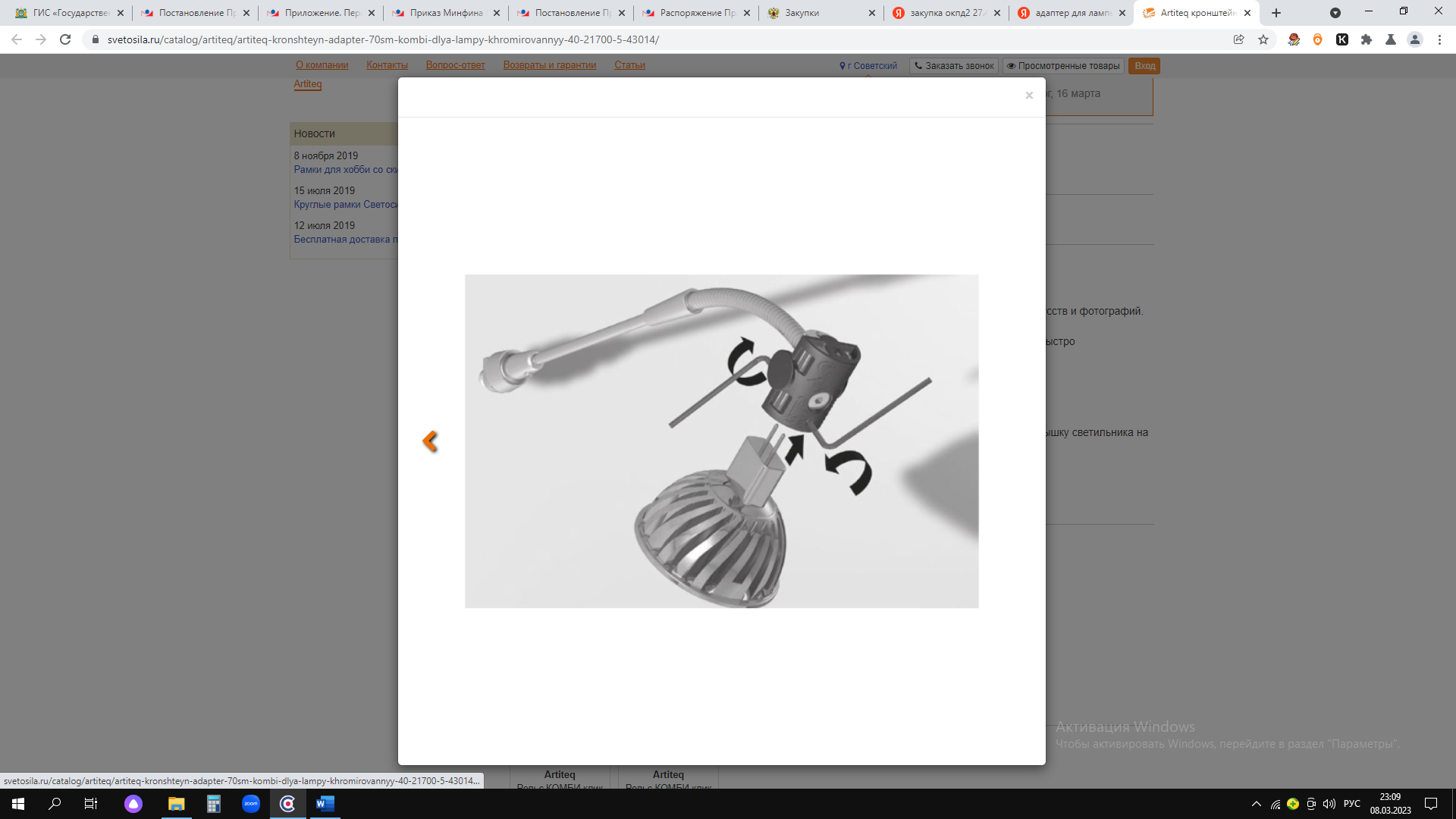 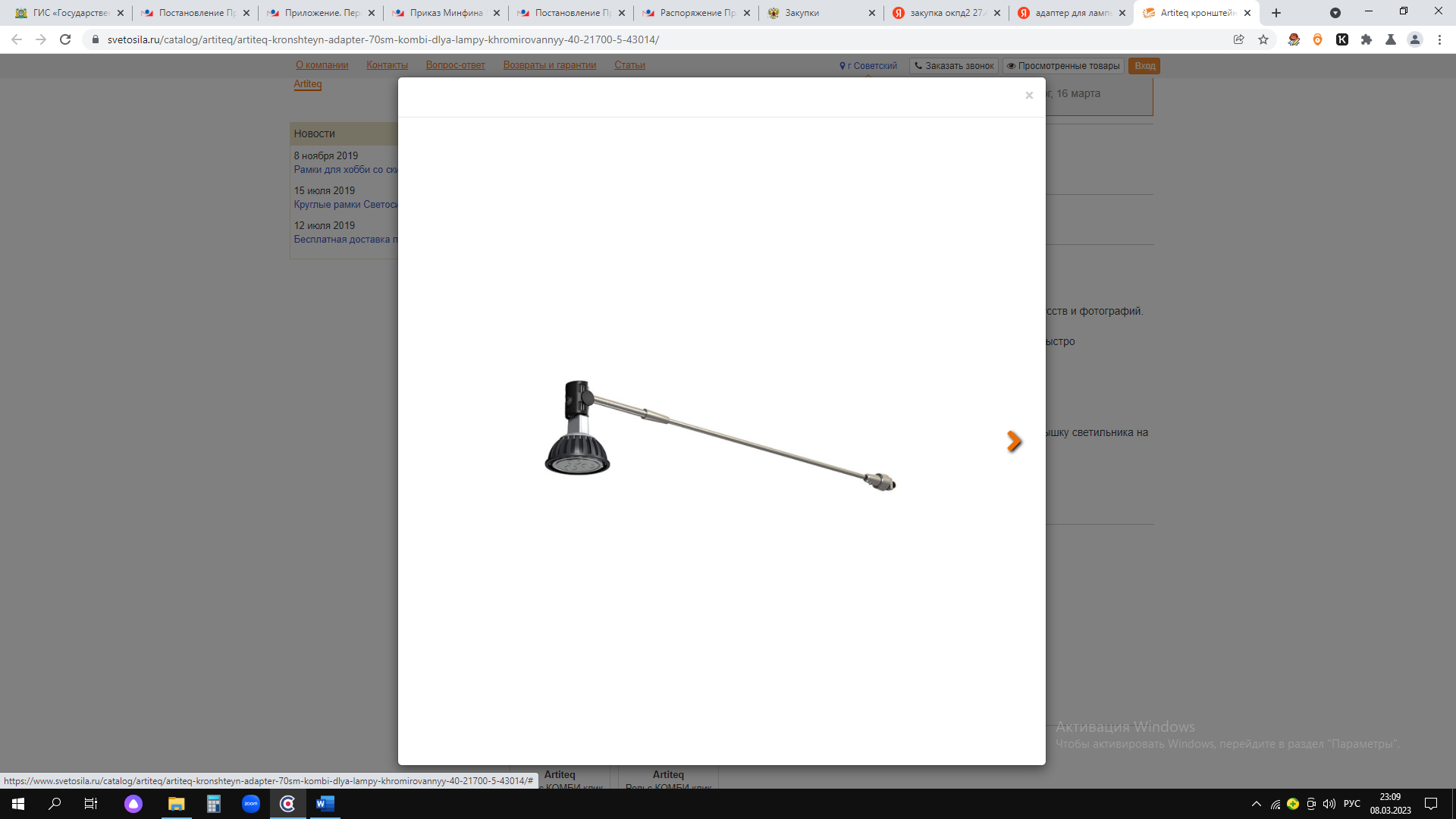 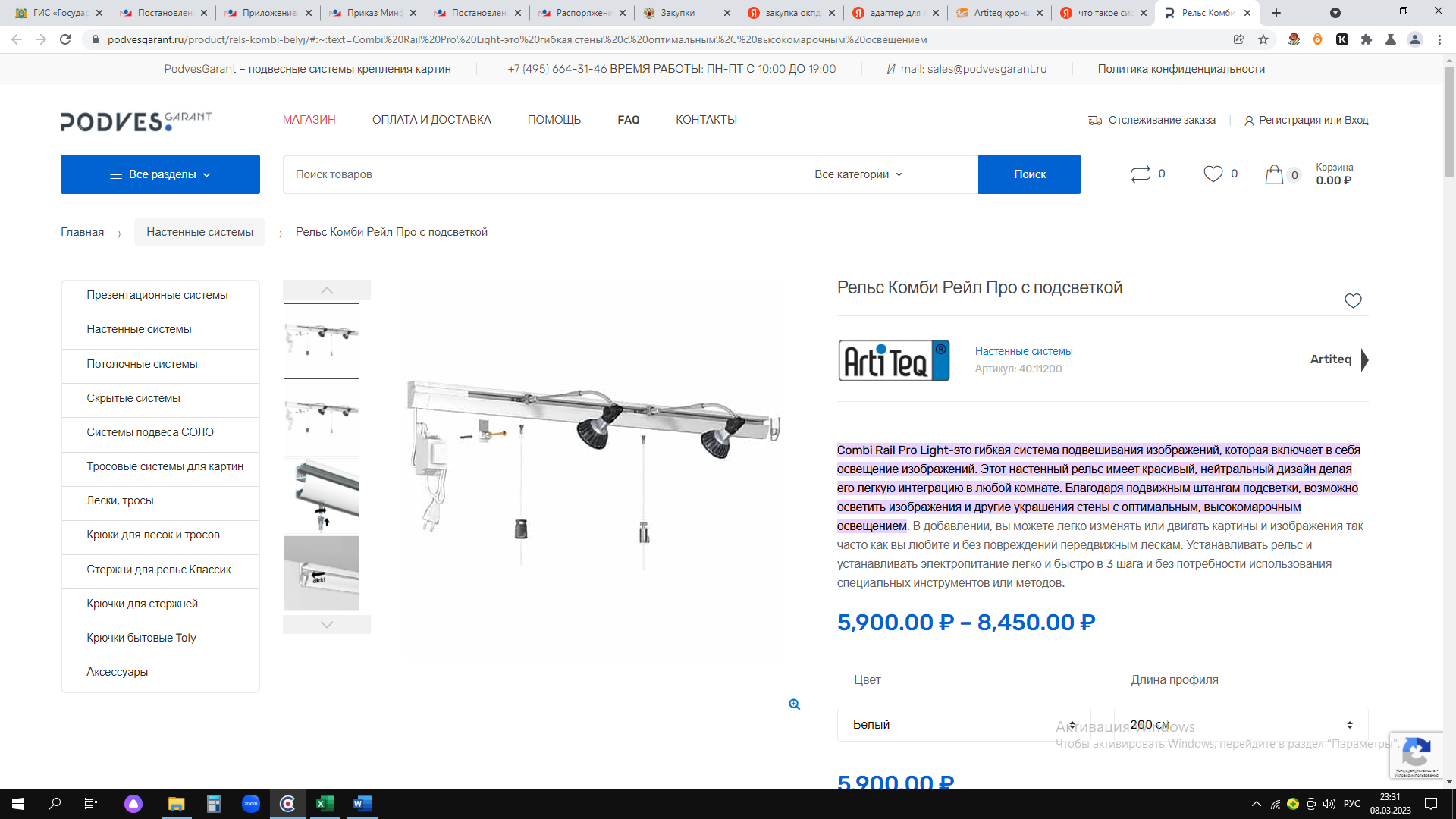 Должен быть устойчив к высоким температурам.Должен иметь возможность перемещения по всей длине настенного рельса.Длинна кронштейна – не менее 60 см не более 75 см10027.40.42.000 - Части светильников и осветительных устройствКронштейн-адаптер для светодиодных лампДолжен быть устойчив к высоким температурам.Должен иметь возможность перемещения по всей длине настенного рельса.Материал – хромированная сталь 10027.40.42.000 - Части светильников и осветительных устройствКронштейн-адаптер для светодиодных лампДолжен быть устойчив к высоким температурам.Должен иметь возможность перемещения по всей длине настенного рельса.Гибкая часть – наличие10027.40.42.000 - Части светильников и осветительных устройствКронштейн-адаптер для светодиодных лампДолжен быть устойчив к высоким температурам.Должен иметь возможность перемещения по всей длине настенного рельса.Материал адаптера (наконечника для фиксации ламп) – пластик10027.40.42.000 - Части светильников и осветительных устройствКронштейн-адаптер для светодиодных лампДолжен быть устойчив к высоким температурам.Должен иметь возможность перемещения по всей длине настенного рельса.100